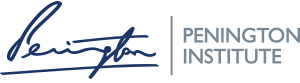 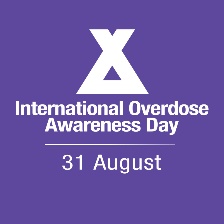 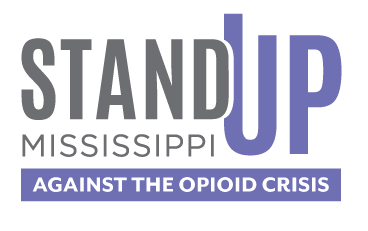 WHEREAS, the [NAME OF MUNICIPALITY] does affirm and acknowledge the harm and hardship caused by drug overdose; andWHEREAS, we recognize the purpose of International Overdose Awareness Day as remembering loved ones lost to overdose and ending the stigma of drug-related deaths; andWHEREAS, we resolve to play our part in reducing the toll of overdose in our community, which claimed the lives of more than [NUMBER OF OVERDOSE DEATHS IN STATE/COUNTY] [NAME OF STATE] residents in 2019 together with countless more affected forever; andWHEREAS, we affirm that the people affected by overdose are our sons and daughters, our mothers and fathers, our brothers and sisters, and deserving of our love, compassion and support;THEREFORE, I, [NAME OF MAYOR], Mayor, do hereby proclaim August 31st, 2022, as Overdose Awareness Day in [NAME OF MUNICIPALITY].